1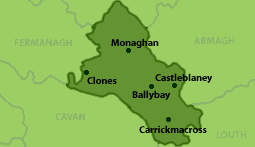 DayTime Type of activity Area of ActivityDistance112233445566778899101011111212